AS Summer Work- AS Economics 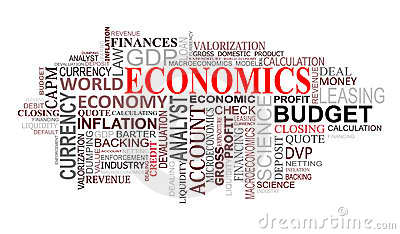 Your Task: For your Economics assignment instructions, you need to access  FROG   on the curriculum pages  to do this assignment  Log on to FROGClick on the curriculum page …….. AS Economics@BSfG  pageClick onto the Y11 into AS : Summer Work 2016 tab  at the top  and there you will find information on the assignment  and details about Economics There are FOUR  tasks to complete as part of the assessment unit …and also two extension tasks which are optional All your work needs to be  WORD  processed  AND NEATLY LABELLED Note :  Your  assessment comprises four tasks ; task 4 is the extended essay   ‘Should we be paying  for our NHS’…but there is quite a lot of preparatory work and reading to be done first (tasks 1-3 need to be completed before you do the essay  and will be required for marking too!!) … so you do need to access FROG to complete the work!!Extension Tasks : There are two extension tasks you may like to consider on the FROG pages. They do not form part of your first assessment but clearly are useful activities to extend economic knowledge. The FROG AS pages have also a lot of the course materials you will be using for AS study so you may also like to check these out !!If you have problems then email me at  cmassey@brentford.hounslow.sch.uk  and I will try to help, if you can’t manage to access it !!Best wishesMrs Massey, Economics Department